Computer Safety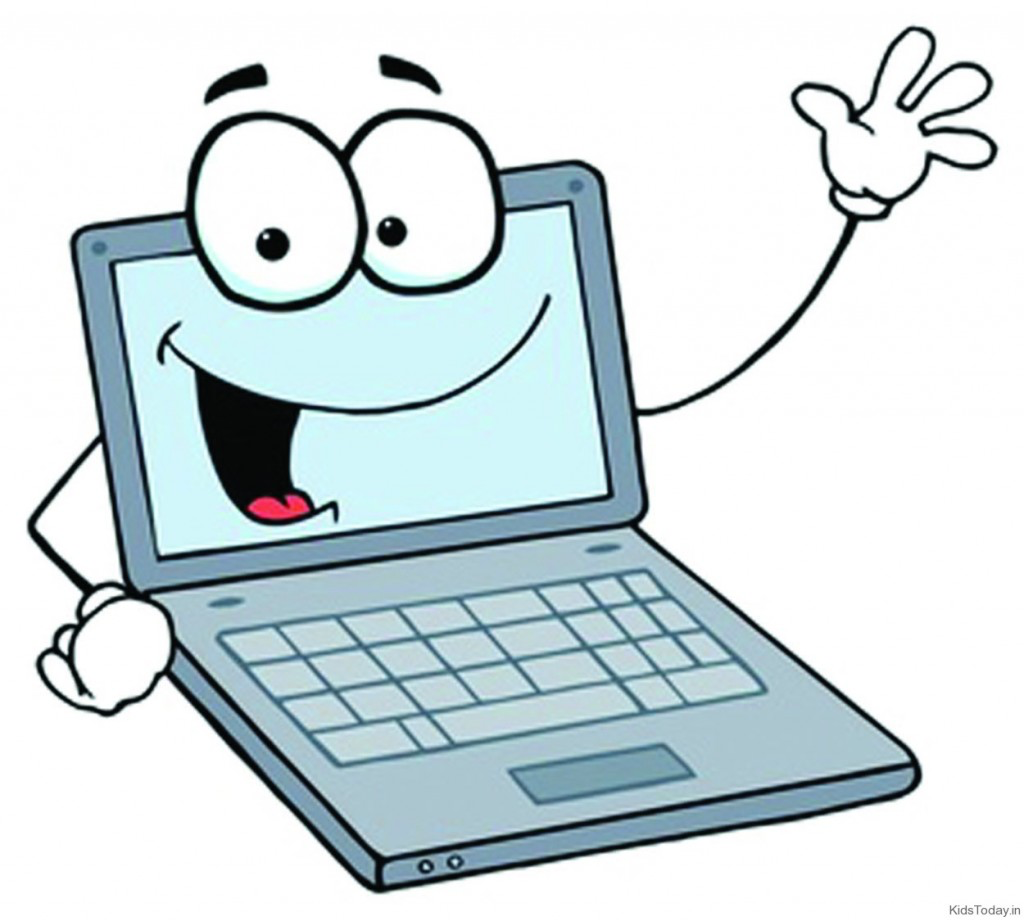 Never give out your name, Address, Phone number, e-mail, password, or school name.Never send a picture of yourself to a stranger.Never open e-mails, files, or web pages from people you don’t know or trust.Always check with an adult before downloading.Never respond to new people online.Tell an adult if something makes you uncomfortable, scared, or confused.Tell an adult if anyone online asked to meet you in person.Never tell a stranger where you are going and what time you will be there.Never enter a chat room without a adult present.Do not share details about your life with others online.Do not use mean or rude language online.Do not buy or order anything online without adult supervision.